Packet Tracer - Configuring IPv4 Static and Default RoutesTopology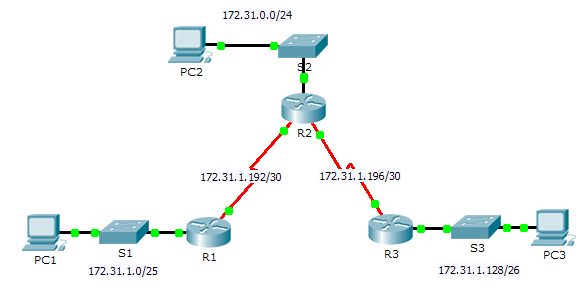 Addressing TableObjectivesPart 1: Examine the Network and Evaluate the Need for Static RoutingPart 2: Configure Static and Default RoutesPart 3: Verify ConnectivityBackgroundIn this activity, you will configure static and default routes. A static route is a route that is entered manually by the network administrator to create a reliable and safe route. There are four different static routes that are used in this activity: a recursive static route, a directly attached static route, a fully specified static route, and a default route. Examine the Network and Evaluate the Need for Static RoutingLooking at the topology diagram, how many networks are there in total? _____________How many networks are directly connected to R1, R2, and R3? _________________________________How many static routes are required by each router to reach networks that are not directly connected?____________________________________________________________________________________Test connectivity to the R2 and R3 LANs by pinging PC2 and PC3 from PC1.Why were you unsuccessful? ____________________________________________________________ Configure Static and Default RoutesConfigure recursive static routes on R1.What is recursive static route?________________________________________________________________________________________________________________________________________________________________________Why does a recursive static route require two routing table lookups?________________________________________________________________________________________________________________________________________________________________________Configure a recursive static route to every network not directly connected to R1, including the WAN link between R2 and R3.Test connectivity to the R2 LAN and ping the IP addresses of PC2 and PC3.Why were you unsuccessful? ____________________________________________________________________________________Configure directly attached static routes on R2.How does a directly attached static route differ from a recursive static route? ________________________________________________________________________________________________________________________________________________________________________Configure a directly attached static route from R2 to every network not directly connected.Which command only displays directly connected networks? ___________________________________Which command only displays the static routes listed in the routing table? _________________________When viewing the entire routing table, how can you distinguish between a directly attached static route and a directly connected network? ____________________________________________________________________________________Configure a default route on R3.How does a default route differ from a regular static route? ____________________________________________________________________________________________________________________________________________________________________________________________________________________________________________________________Configure a default route on R3 so that every network not directly connected is reachable.How is a static route displayed in the routing table? _________________________Document the commands for fully specified routes.Note: Packet Tracer does not currently support configuring fully specified static routes. Therefore, in this step, document the configuration for fully specified routes.Explain a fully specified route. ________________________________________________________________________________________________________________________________________________________________________Which command provides a fully specified static route from R3 to the R2 LAN? ____________________________________________________________________________________Write a fully specified route from R3 to the network between R2 and R1. Do not configure the route; just calculate it.____________________________________________________________________________________Write a fully specified static route from R3 to the R1 LAN. Do not configure the route; just calculate it.____________________________________________________________________________________Verify static route configurations.Use the appropriate show commands to verify correct configurations.Which show commands can you use to verify that the static routes are configured correctly?____________________________________________________________________________________  Verify ConnectivityEvery device should now be able to ping every other device. If not, review your static and default route configurations.Suggested Scoring Rubric DeviceInterfaceIPv4 AddressSubnet MaskDefault GatewayR1G0/0172.31.1.1255.255.255.128N/AR1S0/0/0172.31.1.194255.255.255.252N/AR2G0/0172.31.0.1255.255.255.0N/AR2S0/0/0172.31.1.193255.255.255.252N/AR2S0/0/1172.31.1.197255.255.255.252N/AR3G0/0172.31.1.129255.255.255.192N/AR3S0/0/1172.31.1.198255.255.255.252N/APC1NIC172.31.1.126255.255.255.128172.31.1.1PC2NIC172.31.0.254255.255.255.0172.31.0.1PC3NIC172.31.1.190255.255.255.192172.31.1.129Activity SectionQuestion LocationPossible PointsEarned PointsPart 1: Examine the Network and Evaluate the Need for Static Routinga - d10Part 1 TotalPart 1 Total10Part 2: Configure Static and Default RoutesStep 17Part 2: Configure Static and Default RoutesStep 27Part 2: Configure Static and Default RoutesStep 33Part 2: Configure Static and Default RoutesStep 410Part 2: Configure Static and Default RoutesStep 53Part 2 TotalPart 2 Total30Packet Tracer ScorePacket Tracer Score60Total ScoreTotal Score100